Powiat Opoczyński ogłasza nabór uczniów/uczennic kształcących się w Zespole Szkół Ponadgimnazjalnych w Drzewicy na zajęcia dodatkowe organizowane w ramach projektu pt. „Szkolna Akademia Kompetencji dla uczniów Liceum Ogólnokształcącego w Zespole Szkół Ponadgimnazjalnych w Drzewicy”W projekcie może uczestniczyć 27 uczniów/uczennic II-III klasy Liceum Ogólnokształcącego z Zespołu Szkół Ponadgimnazjalnych w Drzewicy. Uczniowie/uczennice mogą skorzystać z następujących form edukacyjnych:kółko zainteresowań z informatyki,zajęcia dydaktyczno-wyrównawcze z języka angielskiego,zajęcia dydaktyczno-wyrównawcze z matematyki,zajęcia dydaktyczno-wyrównawcze z geografii,zajęcia pozalekcyjne wyrównawcze z języka angielskiego,zajęcia pozalekcyjne z matematyki,zajęcia pozalekcyjne z geografii,konwersacje z native speaker’em.Uczniowie/uczennice mogą zgłaszać się do udziału w projekcie poprzez wypełnienie i podpisanie formularza zgłoszeniowego dostępnego w sekretariacie szkoły, Biurze Projektu oraz wersji elektronicznej na stronie internetowej.W przypadku uczniów/uczennic niepełnoletnich formularz podpisuje uczeń/uczennica i jego/jej rodzic/opiekun prawny.O zakwalifikowaniu ucznia/uczennicy do projektu decyduje:średnia arytmetyczna ocen z przedmiotów za poprzedni rok,frekwencja za poprzedni rok,ocena z zachowania za poprzedni rok..O przyjęciu do projektu decyduje liczba uzyskanych punktów z ww. kryteriów.W przypadku większej liczby chętnych niż zaplanowano w projekcie przewiduje się dodatkowe kryterium: dochód netto na osobę w rodzinie za 2015 r. na podstawie oświadczenia o dochodach.Wypełniony formularz należy złożyć do 4 listopada 2016 r. w biurze projektu lub sekretariacie szkoły.Projekt realizowany jest w ramach:Osi priorytetowej XI Edukacja Kwalifikacje Umiejętności,Działania XI.1 Wysoka jakość edukacji,                                        Poddziałania XI.1.2 Kształcenie ogólne.Realizator projektu:Powiat Opoczyński, ul. Kwiatowa 1a, 26-300 Opoczno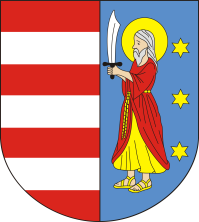 Biuro projektu: Starostwo Powiatowe w Opocznie, ul. Rolna 6 pok. 212, 
26-300 Opoczno, tel. 44 736 15 54, e-mail: projektyedu@opocznopowiat.plKoordynator projektu: Karolina Czerczak